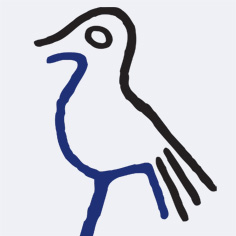 School voor Imaginatiewww.imaginatie.nlLiteratuur behorende bij de module TraumaverwerkingTaal, J. & en Krop, J. (2003). Imagery in the treatment of trauma. In: Sheikh, A. A. (ed.) Healing Images. The Role of Imagination in Health. Imagery and Human Development Series. Taal, J. (2015). De drie stadia van imaginatie. Taal, J. (1994). Imaginatietherapie. Tijdschrift voor Psychotherapie, 20 (4), 227-246.  Overzicht principes en technieken van imaginatie. www.imaginatie.nlFerrucci, P. Symbolen. Bronnen van openbaring. (1981). In: Heel je leven. Een nieuwe oriëntatie door psychosynthese. Uitgeverij: De Toorts, Haarlem. pag. 95 – 104. Taal, J. (2004). Symbolen gebruiken. Leren in Ontwikkeling, juli/augustus.Al deze literatuur is te downloaden van www.imaginatie.nl, In het menu Achtergrondartikelen: https://www.imaginatie.nl/achtergrondartikelen